Kurzkonzept: … ((Clubname))Ausgangslage…Ziele…Zielgruppe …Sprache…Standort…Kategorie…Geplante Aktivitäten…Finanzierung…Organisationsteam / Vorstand / Präsident:in…Nächste Schritte / Meilensteine…Kontakt…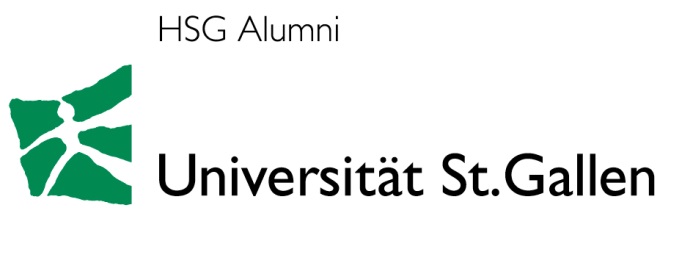 HSG AlumniDufourstrasse 50
CH-9000 St. GallenTelefon	+41 (0)71 224 30 10 
Telefax	+41 (0)71 224 30 11
alumni@unisg.ch
www.hsgalumni.ch